     Собственникам и нанимателям помещений в многоквартирных домах:Пушкинский городской округ, р.п. Правдинский, ул. Герцена, д.1,Пушкинский городской округ, р.п. Правдинский, ул. Студенческая, д.3;Пушкинский городской округ,г.Пушкино, мкр. Заветы Ильича, ул. Степана Разина, д.2, корп.5.Начисление платы за холодное водоснабжение, и водоотведение, начиная с 01 октября 2021 г., будет осуществлять ООО «МосОблЕИРЦ» на основании договора, заключенного Филиалом МУП «Межрайонный Щёлковский Водоканал» - «Водоканал городского округа Пушкино».Прием обращений по вопросам начисления платы, прием показаний индивидуальных приборов учета, перерасчет размера платы, формирование, печать и доставку единых платежных документов, прием оплаты за холодное водоснабжение и водоотведение будет также осуществлять   ООО «МосОблЕИРЦ». Для корректных начислений, Вам необходимо  передать показания индивидуальных приборов учета ХВС и ГВС за октябрь 2021 года до 15 октября 2021 года в Филиал по электронной почте   voda@mr-vk.ru. Переданные показания будут учтены в платежных документах за октябрь 2021 года.Далее собственникам необходимо передавать показания приборов учета холодной и горячей воды с 12 по 22 число текущего месяца в ООО «МосОблЕИРЦ». Оплату за оказанные услуги Вы можете производить любым удобным для Вас способом:Только за услуги  Филиала (по квитанции ООО «МосОблЕИРЦ») следующими способами:1.1. В личном кабинете МУП «Межрайонный Щёлковский Водоканал» на сайте http://mr-vk.ru/cabinet/ или через мобильное приложение - Мобильный личный кабинет «Щёлковский Водоканал» скачав в AppStore или GooglePaly  .При регистрации необходимо ввести следующую информацию:- общий лицевой счет, указанный в квитанции ООО «МосОблЕИРЦ», - территорию, где расположен Филиал, - адрес из платежного документа ООО «МосОблЕИРЦ», - контактный телефон и адрес электронной почты.В личном кабинете отражается общая сумма, включающая в себя текущие начисления и задолженность (при ее наличии), по услугам, которые оказывает Филиал. Обновление информации в личном кабинете происходит ежемесячно не позднее 10 числа, следующего за расчетным.В кассе Филиала по адресу: г. Пушкино, ул. Учинская, д.16, наличными или картой.В Филиале по адресу: г. Пушкино, ул. Учинская, д.16, картой через терминал ПАО «Сбербанк» (зона ожидания приема на 1 этаже).1.4. В  Сбербанк-онлайл.При оплате в Сбербанк-онлайл необходимо ввести реквизиты Филиала (указаны ниже и размещены на сайте http://mr-vk.ru/podrazdeleniya/filial-pushkino/) и номер общего лицевого счета из платежного документа ООО «МосОблЕИРЦ».Реквизиты Филиала:ИНН:5050025306, КПП:503843002ОГРН:1025006526269, ОКПО:48803671Расчетный счет:40702810440000072394, Банк: ПАО СБЕРБАНКБИК:044525225, Корр. счет:30101810400000000225По всем услугам в ООО «МосОблЕИРЦ», всеми возможными способами, предоставляемыми платежным агентом.В случае возникновения вопросов по начислению платы за холодное водоснабжение водоотведение необходимо обращаться в офис обслуживания ООО «МосОблЕИРЦ», расположенный по адресу: МО, г. Пушкино, ул. Тургенева, д. 13. Время работы: пн-пт: 8:00-18:00,  телефоны: 8 (496) 245-15-99; 8 (499) 444-01-00, 8-495-374-51-61.                           ФИЛИАЛ МУНИЦИПАЛЬНОГО УНИТАРНОГО ПРЕДПРИЯТИЯ ГОРОДСКОГО ОКРУГА ЩЕЛКОВО               «МЕЖРАЙОННЫЙ ЩЁЛКОВСКИЙ ВОДОКАНАЛ»-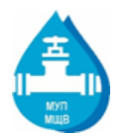 « ВОДОКАНАЛ ГОРОДСКОГО ОКРУГА ПУШКИНО»             (ФИЛИАЛ МУП «МЩВ» - «ВОДОКАНАЛ ГОРОДСКОГО ОКРУГА ПУШКИНО)Адрес филиала: Учинская ул., д. 16, г. Пушкино, Московская область, 141200Почтовый адрес: ул. ул. Свирская, д.1, г. Щёлково, Московская область, 141101Тел./факс: (496) 532-09-05, E-mail: filial-vodokanal@mail.ru,http://www.mr-vk.ruОКПО 48803671460002, ОГРН 1025006526269, ИНН/КПП 5050025306